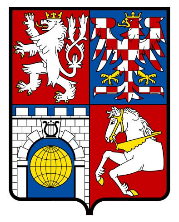 PARDUBICKÝ KRAJZpráva o činnosti příspěvkové organizace Pardubického kraje v oblasti kultury za rok 2018Regionální muzeum ve Vysokém MýtěRegionální muzeum ve Vysokém Mýtě (dále jen RMVM), příspěvková organizace Pardubického kraje, je muzeem ve smyslu zákona č. 122/2000 Sb., o ochraně sbírek muzejní povahy a o změně některých dalších zákonů v platném znění. Budova muzea se nachází v ulici A. V. Šembery (čp. 125, 126 a 127) – zde jsou umístěny hlavní výstavní prostory, badatelna, přednášková místnost, expozice Militária a Stratílek, dále kanceláře, depozitáře či konzervátorské pracoviště. Dále RMVM spravuje Barokní areál Vraclav a od roku 2017 také expozici Muzea českého karosářství. Vzhledem k nedostatečné kapacitě úložných prostorů pro sbírkové předměty má dále v nájmu části několika objektů na Vysokomýtsku, které využívá jako depozitáře.Vyhodnocení plnění úkolů, pro které byla organizace zřízena:Odborná a metodická činnost:A/ Metodická činnost1/ pro Městské muzeum Svitavy – katalogizace sbírky textilu2/ pro Orlické muzeum v Chocni – jak ošetřovat (konzervovat) dřevoB/ Odborná činnost1/ výstupy na konferencích - prezentace na konferencích Archaeologia historica Valtice, Archeologie barbarů Brno2/ externí přednášky:Psohlavci v kraji Aloise Jiráska (ve spolupráci s Městským informačním centrem a Radnicí města Hronov)Atentát bez atentátu (ve spolupráci s Městským informačním centrem a Radnicí města Hronov)Strážci pořádku v Československé republice - Československé četnictvo 1918 až 1939 (v Městské knihovně v Hradci Králové)přednášky v Gymnáziu Vysoké Mýto, Městském muzeu v České Třebové, Základní škole Svitavypříspěvek na konferenci Souborného katalogu3/ archeologická vyjádření pro investory - cca 400 vyjádření4/ ostatní (výběr)pokračující rekatalogizace a fotodokumentace sbírekkonzervace pro RMVM i pro ostatní instituce – konkrétně zbraně pro Orlické muzeum v Chocni, kovové artefakty pro Muzeum Orlických hor v Rychnově nad Kněžnouvytvoření interního digitálního archivu k továrně Karosavytvoření interního digitálního archivu ke karosárně Brožík Plzeňpořádání archivního fondu Sokola Vysoké Mýtoantropologické zpracování kosterního materiálu ZAV kostel sv. Mikuláše v Horní SloupniciVýstavy:A/ Hlavní výstavní prostory1/ Život v Secesi (leden – duben)2/ Vyfoť, natoč, vyvolej (květen – září)3/ Zlaté české…ruce i století (říjen – listopad)4/ Mechanické betlémy (prosinec 2018 – únor 2019)B/ Přednášková místnost1/ Únor 1948 (únor – duben)2/ Nesmělé tóny – památce studentů popravených v roce 1943 (červen – červenec)3/ Vysoké Mýto okupované (červenec – září)4/ Otmarovo oko (září)5/ 1918 – Vysoké Mýto slavící (říjen – listopad)C/ Muzeum českého karosářství1/ Historie karosářské firmy Uhlík Praha (únor 2018 – leden 2019)D/ Barokní areál Vraclav:1/ Architekt C. A. Canevalle (květen – září)E/ Změny v expozicích1/ Dokončení obměny v expozice Muzea českého karosářstvíPřednášky: termín1/ Z hrdinů proklatci (23.02.)2/ Vzestupy a pády Vršovců (17.05.)3/ Seminář Karosářská tradice v Pardubickém kraji (01.06.)4/ Říjen 1918 a Vysoké Mýto (04.10.)5/ Rumunsko – zapomenutý přítel a osvoboditel (09.10.)6/ Boj o hranice 1918 – 1919 (11.10.)7/ Třicátníci v osmatřicátém (18.10.)8/ Jaroslav Heyrovský bádající, objevující aneb Jak dojít k Nobelově ceně (15.11.)9/ Cestovatelský festival Okolo světa (26.11. – 30.11.)Výchovné/edukační akce:1/ Už vím proč, dědo! – Natlučte si sami! Výroba másla a mléčných výrobků (24.03.)2/ Už vím proč, dědo! – Jak funguje puška (21.04.)3/ Ve světle kinematografie (16.05.)4/ Už vím proč, babi! – Výroba mýdla a praní prádla za První republiky (20.05.)5/ Muzejní noc mezi karosáři (25.05.)6/ Sodomkovo Vysoké Mýto (02.06.)7/ Dětský příměstský tábor – Za zvuku promítačky (27.08. – 31.08.)8/ V předvečer vzniku republiky (27.10.)9/ Vánoční jarmark v muzeu (11.12. – 13.12.)10/ Vánoční koncert ve Vraclavi a živý betlém (23.12.)Akvizice:celkem 80 přírůstkových čísel – nejvýznamnější akvizice (vzhledem ke sbírkotvornému programu) jsou následující: depot zlatých dukátů, barevné diapozitivy Vysokého Mýta z konce 2. světové války, album historických fotografií 9. praporu vládního vojska z Vysokého Mýta.Vědecko-výzkumné a odborné úkoly:-	podílení se na řešení grantu NAKI „Moravské křižovatky“ (hlavní řešitel Centrum dopravního výzkumu v. v. i Brno)-	dokončení dokumentace karosářských firem v Pardubickém kraji-	dokumentace zvyku stavění májí na Vysokomýtsku, redokumentace zvyku velikonočního klapání, Velikonoční strom ve Střemošicích -	spolupráce s Ústavem pro archeologii na Filozofické fakultě Univerzity Karlovy na Grantu České republiky Krajina středověké Prahy - antropologické zpracování pohřebiště Praha-Vinoř-	výzkum slovinských uprchlíků za 1. světové války ve Vysokém Mýtě-	výzkum vystěhovalectví z Vysokomýtska do Ameriky v 2. polovině 19. století až v 1. polovině 20. stoletíEdiční a publikační činnost, propagace činnosti muzea:1/ vydání katalogu k expozici Historie firmy Stratílek2/ vydání brožury Jiřík představuje Vysokomýtsko3/ vydání Osmičkového postilionu4/ pravidelné přispívání do místních periodik, spolupráce s regionálními periodiky (články k akcím, výstavám, akvizicím, atd.)5/ častá účast v Českém rozhlase Pardubice, články v celostátních denících, rozhovory v televizích (zejména týkající se depotů), spolupráce na natáčení dokumentu České televize Boleslav I.6/ Častá účast ve video reportážích Města Vysokého Mýta (dostupné na youtube)7/ aktivní facebook8/ realizace nových webových stránek muzea a expozice Muzea českého karosářství9 publikování v odborné literatuře:PhDr. David VíchA/ 2017c: Doba římská v okolí Luže a nové nálezy spojené s římským vojenským prostředím, Študijné zvesti Archeologického ústavu SAV 61, s. 75-84.B/ 2017d: Drobná kolekce železných předmětů z okolí silnice pod Hřebčí u Moravské Třebové, Archeologie východních Čech 11/2016, s. 180-184.C/ 2017e: Pozdně bronzový depot se štítovou sponou z Moravské Třebové, Zborník Slovenského národného múzea CXI – 2017, Archeológia 27, s. 81-88.D/ 2017f: Doba laténská v severní části Boskovické brázdy ve světle drobných kovových nálezů, Archeologické rozhledy LXIX, s. 629-671.E/ 2017g: Relikty zaniklých cest mezi Křenovem a Hradcem nad Svitavou na Svitavsku ve  světle archeologických nálezů, Archeologie východních Čech 12/2016, s. 56-75.F/ 2017h: Projectile head finds from Zítkov Castle near Choceň, Acta Militaria Mediaevalia XIII, s. 83-109.G/ 2018a: Ojedinělé nálezy ze středověku a staršího novověku z českomoravského pomezí a východních Čech, Archeologie východních Čech 13 (2017), s. 55-92.H/ 2018b: Povrchová prospekce severní části Boskovické brázdy v letech 2010-2016, Archeologie východních Čech 13 (2017), s. 170-174.I/ 2018c: Průzkum úvozových cest u Cetkovic na Malé Hané. In: J. Martínek (ed.): Výzkum historických cest v interdisciplinárním kontextu 2018. Brno, s. 47-51.J/ 2018d: Kolekce kovových předmětů předaná do Regionálního muzea ve Vysokém Mýtě, Archeologie ve středních Čechách 22, s. 687-707.K/ 2018e: Hradiště „Kozí nožka“ u Štěnce ve světle archeologických nálezů. In: K. Kapustka (ed.): Profil archeologie středověku. Praha, s. 105-115.L/ 2017: Rekonstrukce hradu v Brandýse nad Orlicí v letech 2013-2016, Castellologica bohemika 17, s. 53-69. (spolu s T. Bekem, M. Kudrnovským, J. Švejnohou, Z. Vařekovovu, R. Veselou)M/ 2017: Drobné záchranné výzkumy Regionálního muzea ve Vysokém Mýtě v roce 2015, Archeologie východních Čech 12/2016, s. 97-109. (spolu s T. Bekem)N/ 2017: Přehled archeologických akcí Regionálního muzea ve Vysokém Mýtě v roce 2015, Archeologie východních Čech 12/2016, s. 171-175. (spolu s T. Bekem)O/ 2018: Neobvyklé depozitum církevní provenience z hradu Zítkov u Chocně, Archaeologia historica 43/2, s. 411-421.P/ 2018: Přehled archeologických akcí Regionálního muzea ve Vysokém Mýtě v roce 2016, Archeologie východních Čech 14 (2017), s. 231-233. (spolu s T. Bekem)Knihovna a badatelská činnost:-	počet výpůjček: 436-	přírůstky do odborné knihovny: 1 068-	přírůstky do sbírkové knihovny: 70-	záznamy odeslané do souborného katalogu: 4 988 (z toho 338 periodik)-	od 01.08.2018 nový knihovní systém Verbis od firmy Kp-sys, propojení muzejních knihoven Pardubického kraje v souborném katalogu.-	dokončena kompletní revize odborné knihovny-	zapojení muzejní knihovny do projektu Česká knihovna a do databáze ŠpalíčekKonference, semináře, odborné komise, setkání:účast v komisi pro regeneraci památek, komisi pro Muzeum Boskovicka v Boskovicíchpravidelná účast ve Východočeské regionální archeologické komisi v Pardubicích sbírkotvorná komise Regionálního muzea Chrudim sbírkotvorná komise Regionální muzeum Litomyšlkomise při výběrových řízeních na pozice v kultuře (Luže, Národní památkový ústav Hlinsko)-	Etnografická komise při Asociaci muzeí a galerií, Komise knihovníku při Asociaci muzeí a galeriíSpolupráce s obecními úřady a jinými subjekty:A/ vysokomýtská část výstavy „Rok 1918 na Pardubicku“ ve Smetanově domě v LitomyšliB/ Projevy na pietních akcích u pomníků (Vraclav – Vršovci, Svařeň – oběti 1. světové války, Vysoké Mýto – třicátníci)C/ Komentované procházky po městě a Barokním areálu ve Vraclavi (pro Městský úřad VM, školy, Iveco, spolky apod.)D/ Spolupráce s Jagellonskou univerzitou v Krakově (v tisku první publikační výstup)E/ spolupráce s Obecním úřadem Dolní Morava ohledně nahlášení objevu údajného pokladu (hlášeno na Krajský úřad)F/ Práce s pamětníky – Události v Karose v 60. a 70. letechG/ Spolupráce s muzei (výpůjčky/zápůjčky předmětů na výstavy či akce), atd.H/ zapůjčení výstavy Eliška Junková Veterán klubu LitomyšlCH/ Luže, Vinary, Chroustovice – spolupráce metodická, publikačníI/ Pro Národní památkový ústav Hlinsko – 2. fáze Velikonoční obchůzky s maskou jidáše, klapání, badatelská část, část metodická pro školyJ/ navázána spolupráce s Národním muzeem v projektu Špalíček – databáze kramářských tiskůK/ zapojení do projektu Česká knihovna – akvizice knih z grantuSponzorská podpora: V roce 2018 v celkové výši 263 000,00 Kč. Konkrétní sponzoři jsou následující: BKN spol. s r.o. 3 000,00 Kč, MCAE Systems, s.r.o. 15 000,00 Kč, LBtech a.s. 15 000,00 Kč, Tvarmetal s.r.o. 30 000,00 Kč, Iveco Czech Republic, a. s. 50 000,00 Kč, Nadace ČEZ 150 000,00 KčNávštěvnost muzea: 17 703Počet návštěvníků expozic a výstav muzea: 13 388Počet návštěvníků kulturně výchovných akcí pro veřejnost: 4 315Počet platících návštěvníků expozic a výstav: 9 741Počet neplatících návštěvníků expozic a výstav: 3 647Celková tržba ze vstupného: 82 720,00 KčZáchranný archeologický výzkum (ZAV): V průběhu roku 2018 proběhlo 147 fakturovaných archeologických výzkumů, především pro firmy VČE – montáže a.s., VAK Jablonné nad Orlicí a.s., RWE GasNet s.r.o., Matex HK s.r.o., Energomontáže Votroubek s.r.o., K energo s.r.o. a dále pro přilehlá města, obce a fary. Mezi nejrozsáhlejší ZAV patřil ten, kde investorem bylo Město Ústí nad Orlicí, kde se prováděla revitalizace centra Městské památkové zóny, 4 sondy, jehož celková fakturovaná částka činila 216 158,00 Kč, dále se pro Město Ústí nad Orlicí doúčtoval ZAV také na revitalizaci centra Městské památkové zóny – starý hřbitov v celkové výši 165 300,00 Kč. Veškeré další archeologické výzkumy se pohybovaly v rozmezí od 2 000,00 do 10 000,00 Kč. Výjimka byl ZAV opět pro Město Ústí nad Orlicí na provedení kopané sondy u kaple Zmrtvýchvstání Páně v Knapovci na 24 248,00 Kč, ZAV pro VČE – montáže, a.s. na akci Semanín, rekonstrukce nízkého napětí v celkové výši 34 720,00 Kč a ZAV jejímž investorem byla firma TEPVOS, spol. s r.o. na akci obnova vodovodu a kanalizace v ul. Kostelní, Ústí nad Orlicí na 19 161,00 Kč. V roce 2018 proběhlo 50 neplacených ZAV, 49 jich bylo negativních, 1 ZAV v Rudolticích byl pozitivní. RM VM provedlo pro Pk 5 ZAV a všechny byly negativní.Vyhodnocení plnění ukazatelů a hodnotících kritérií:Organizace plnila stanovené ukazatele:příspěvek na provoz v částce 	10 071 000,00 Kčlimit prostředků na platy v částce 	5 530 000,00 Kčodvod z investičního fondu	250 000,00 KčHospodářský výsledek (HV)	0,00 KčNávrh na rozdělení HV do fondů:Rezervní fond:	0,00 KčFond odměn:	0,00 KčVyhodnocení hospodaření PO:Náklady a výnosy:Organizace dle směrnice VN/17/2013 Schvalování účetních závěrek příspěvkových organizací zřízených Pardubickým kraje nesplňuje podmínky k předkládání externího auditu.2.	Čerpání účelových dotací:-	zkvalitnění knihovních služeb prostřednictvím nového knih. systému Verbis a vytvoření soubor. katalogu muzejních knihoven PK, VISK 3 – investiční účelová dotace, 95 000,00 Kč-	restaurování speciální vládní pancéřované limuzíny Škoda VOS a konzervátorský zákrok na souboru plastik Křížová cesta z Hedče, ISO/D – neinvestiční účelová dotace, 190 000,00 Kč-	vydání katalogu k expozici významné hasičské firmy Stratílek, podpora projektů zaměřených na poskytování standardizovaných veřejných služeb muzeí a galerií, 39 000,00 Kč-	instalace expozice: „Muzeum českého karosářství – IV. etapa“, podpora expozičních a výstavních projektů, 237 000,00 Kč3.	Mzdové náklady a zaměstnanci, průměrný plat, přehled o uskutečněných zahraničních pracovních cestách:Počty zaměstnanců (včetně přírůstků a úbytků):Evidenční počet zaměstnanců:	15Přepočtený evidenční počet zaměstnanců:	14DPČ, DPP	3,40Přírůstky a úbytky zaměstnanců (včetně DPČ, DPP):	PS: +3, - 4, DPČ: +3, -3, DPP: +40, -40.Struktura zaměstnanců k 31. 12. 2018:Ekonom. a obsluž. agendy vykonávají 3 pracovníci.Průměrný plat odborných pracovníků	28 670,39 Kč (hrubého)Průměrný plat v dělnické kategorii	neUskutečněné zahraniční cesty:Bc. Tomáš Bek, Polsko, spolupráce s Jagellonskou univerzitou v Krakově, 
15. – 16.03.2018,PhDr. David Vích, Polsko, spolupráce s Jagellonskou univerzitou v Krakově, 
15. – 16.03.2019,Adéla Holešínská, Polsko, spolupráce s Jagellonskou univerzitou v Krakově, 
04. – 06.10.2018.U veškerého finančního majetku a cenin byla k datu 31.12.2018 provedena fyzická inventarizace, která nezjistila žádné rozdíly mezi účetním a fyzickým stavem všech položek.4.	Péče o spravovaný majetek:Investiční činnost: obměna a doplnění výstavních prostor v MČK, nákup dotykové aplikace „Stavba karoserií“ a knihovního SW Verbis v rámci VISKu 3,  tzn. nákup DLHM v celkové hodnotě 925 551,95 Kč a DLNM v celkové hodnotě 472 652,13 Kč.Údržba a opravy: 78 807,00 KčTechnické zhodnocení: nedošlo k žádnému technickému zhodnocení.Majetek (brutto aktiva – účetní hodnota k 31.12.2018) 	37 556 616,72 KčOdpisy činily 	752 698,90 KčInformace o pojištění svěřeného majetku: pojistná smlouva PK.Informace o pojistných událostech: nedošlo k žádné pojistné události.Finanční majetek:5.	Pohledávky (členění z hlediska času, lhůty splatnosti, vyčíslení dobytných a nedobytných pohledávek, jejich příčiny a návrh řešení), závazky, inventarizace majetku.Krátkodobé pohledávky z hlavní činnosti:	161 405,90 KčKrátkodobé poskytnuté zálohy:	203 259,55 KčZávazky - dodavatelské	29 929,70 KčTermín dokončení inventarizace:	28.01.20196.	Doplňková činnost není stanovena.7.	Stavy fondů k 31. 12. 2018: v KčFondy jsou kryty finančními prostředky, rezervní fond z cca poloviny zásobami.FKSP:  příděl    – jednotný příděl z mezd	106 627,00 Kččerpání – příspěvek na stravování	73 025,00 Kč– životní jubileum	0,00 Kč– kulturní a sportovní vyžití	3 330,00 KčPlnění opatření z minulé zprávy a návrh opatření ke zkvalitnění činnosti organizaceŽádná opatření nebyla stanovena. Činnost organizace probíhá v souladu s Koncepcí rozvoje muzejnictví Pardubického kraje v letech 2016 – 2020.Tabulková část včetně finančních výkazů bude předložena v souhrnné zprávě na jednání RPk dne 13.05.2019.Výsledky kontrolKontrola na OSSZ – bez závad.Kontrola na VZP – bez závad.Kontrola kontrolní oddělení PK – viz protokol č. 197/2018.Poskytování informací podle zákona č. 106/1999 Sb., o svobodném přístupu k informacím, ve znění pozdějších předpisůVyhodnocení plnění povinného podílu dle zákona č. 435/2004 Sb., o zaměstnanosti, ve znění pozdějších předpisů.Vzhledem k tomu, že organizace nezaměstnává více než 25 zaměstnanců v pracovním poměru, dle § 81zákona č. 435/2004 Sb., zákona o zaměstnanosti nemá povinnost zaměstnávat povinný podíl osob se zdravotním postižením. Ve Vysokém Mýtě dne 28.02.2019Mgr. Jiří Junek, v. r.ředitel RMVMZpracoval:Ing. Jiřina PagáčováMartin ŠtěpánUkazatelRok 2018Rok 2017UkazatelHlavní činnostHlavní činnostOblast výnosů organizacev Kčv KčProvozní příspěvek od Pk9.605.000,0010 085 000,00Tržby ze vstupného82.720,0080 605,00Tržby za prodané zboží138.958,00100 637,00Tržby z pronájmu prostor0,000,00Výnosy za provedené archeologické výzkumy991.925,00927 816,00Sponzorské dary263.000,00114 250,00Ostatní příspěvky a dotace616.000,001 493 586,00 Ostatní výnosy (výše neuvedené)394.932,90481 264,05Výnosy celkem:12.092.535,9013 283 158,05UkazatelRok 2018Rok 2017UkazatelHlavní činnostHlavní činnostOblast nákladů organizacev Kčv KčOpravy a údržba78 807,00166 869,70Spotřeba materiálu751 389,68579 287,77Spotřeba energie437 498,72445 635,77Služby1 675 519,213 489 363,46Mzdové náklady (521)5 331 219,004 740 553,00OON (521)304 033,00400 879,00Odpisy (551)752 698,90605 615,00Náklady na archeologické výzkumy (13.334,00 Kč uvedeno i v OON 521)210 224,00351 792,90Ostatní náklady (výše neuvedené)2 564 480,392 601 541,81Náklady celkem:12 092 535,9013 283 158,05Dle vzděláníPočetvysokoškolské bakalářské, magisterské a vyšší9úplné střední odborné, úplné středoškolské všeobecné6vyučených, vyučených s maturitou0základní0Dle věku (včetně DPP, DPČ)Počet15 - 24 let525 - 34 let835 - 44 let1945 - 54 let1255 - 64 let665 a více8Číslo a název účtuStav k 01.01.2018Stav k 31.12.2018013 Software0,00472 652,13018 Drobný nehmotný dlouhodobý majetek203 147,60280 611,60019 Ostatní dloouhodobý majetek29 750,0029 750,00021 Stavby19 895 026,3819 895 026,38022 Samostatné movité věci a soubory movitých věcí8 268 649,759 135 125,60028 Drobný hmotný dlouhodobý majetek4 506 415,884 691 609,52031 Pozemky164 556,00164 556,00032 Kulturní předměty1,007 421,00Název účtuZůstatek k 31.12.2018 (v Kč)241 Běžný účet1 694 229,66243 Běžný účet FKSP119 404,40261 Pokladna29 819,00262 Peníze na cestě0,00263 Ceniny30 320,00NázevStav k 01.01.2018TvorbaPoužitíStav k 31.12.2018Fond odměn93 641,020,000,0093 641,02FKSP74 754,40106 627,0076 355,00105 026,40Rezervní fond450 567,00263 000,00263 000,00450 567,00Investiční fond1 315 570,131 786 698,901 696 374,081 405 894,95Počet podaných žádostí o informace0Počet vydaných rozhodnutí o odmítnutí žádosti0Počet podaných odvolání proti rozhodnutí0Opis podstatných částí každého rozsudku soudu ve věci přezkoumání zákonnosti rozhodnutí povinného subjektu o odmítnutí žádosti o poskytnutí informace a přehled všech výdajů, které povinný subjekt vynaložil v souvislosti se soudními řízeními o právech a povinnostech podle tohoto zákona, a to včetně nákladů na své vlastní zaměstnance a nákladů na právní zastoupení0Výčet poskytnutých výhradních licencí, včetně odůvodnění nezbytnosti poskytnutí výhradní licence0Počet stížností podaných podle § 16a, důvody jejich podání a stručný popis způsobu jejich vyřízení0Další informace vztahující se k uplatňování tohoto zákona0